Year 3 HomeworkFriday 28th January 2022SpellingsYour spelling quiz will be on Friday 4th FebruaryPlease use your Spelling Shed login which can be found in the front of your reading record to practice.Group 1 – Mrs Staples			Group 2 – Mrs Agates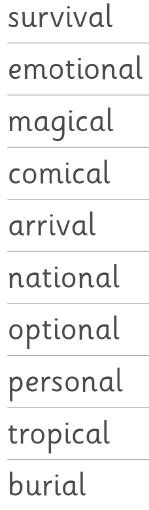 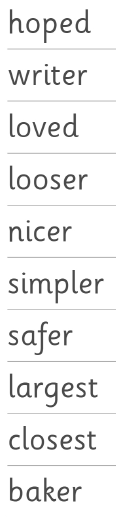 Times TablesYour timetables quiz will be on Friday 4th February.Group 1 – 3x, 4x, 8xGroup 2 – 3x, 5xPlease use TT Rockstars to get some practise at home as well as writing them out.ReadingPlease continue to read at least 3 times a week at home to a grown up.